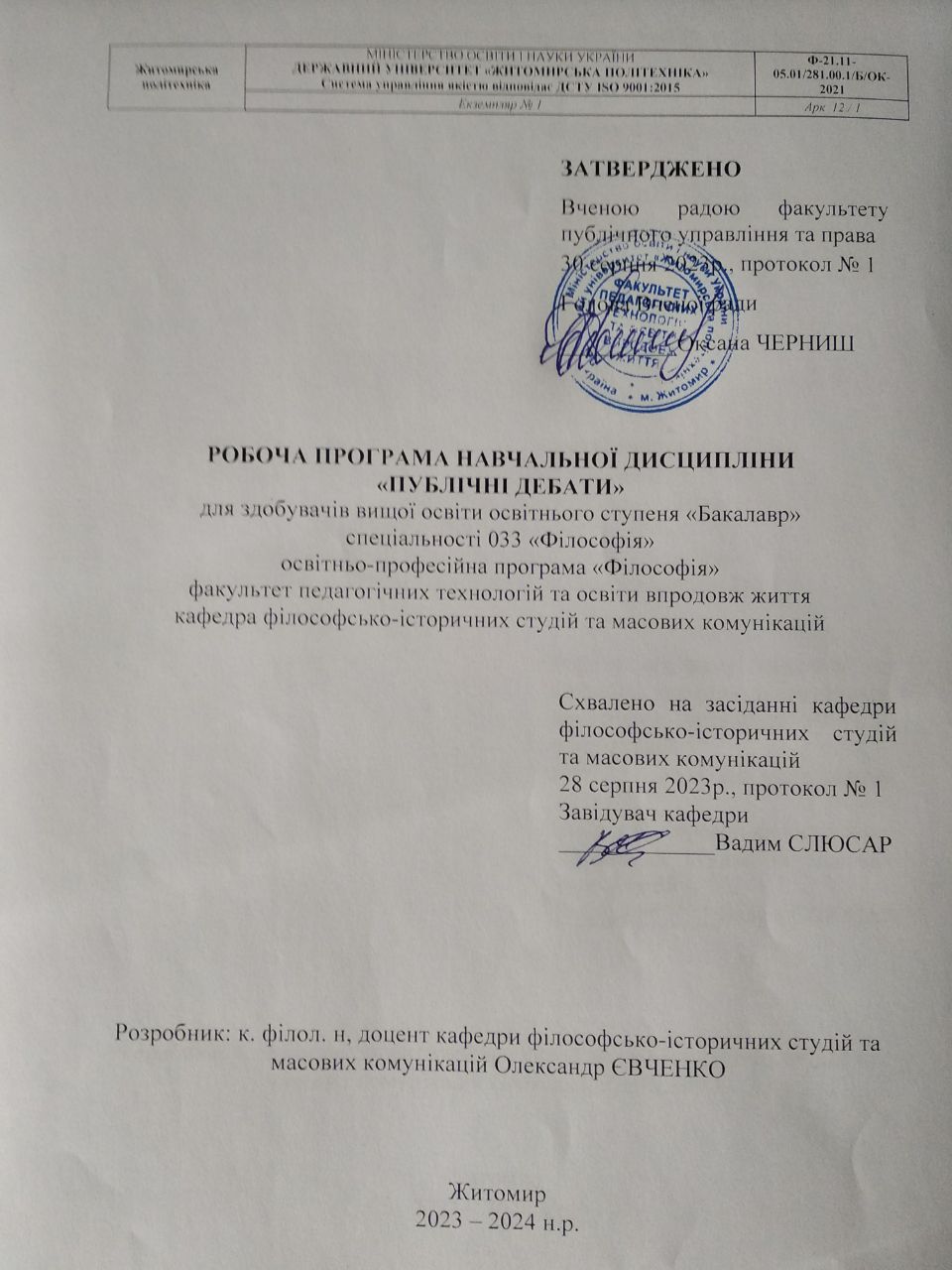 1. Опис навчальної дисципліниСпіввідношення кількості годин аудиторних занять до самостійної та індивідуальної роботи становить:для денної форми навчання – 53 % аудиторних занять, 47 % самостійної та індивідуальної роботи.2. Мета та завдання навчальної дисципліниМетою навчальної дисципліни «Публічні дебати» є набуття здобувачами вищої освіти комплексу теоретичних знань і практичних умінь у сфері діалогової комунікацїї з використанням можливостей еристики, формування комунікативного досвіду спілкування й вироблення навичок оптимальної мовної поведінки, а також оволодіння навичками для проведення ефективних дебатів і публічних виступів. Вивчення означеної навчальної дисципліни покликано ознайомити здобувачів вищої освіти з основними поняттями та ключовими проблемами теорії і практики ведення дебатів та сформувати практичні навички щодо організаційної підготовки дебатів та їхнього безпосереднього ведення.Завданнями вивчення навчальної дисципліни є:– сформувати у здобувачів вищої освіти відповідний рівень розуміння специфіки організаційної підготовки дебатів; – ознайомити зі специфікою проведення дебатів;– визначити особливості різних традицій ведення дебатів;– окреслити основні ознаки та принципи дебатів як різновиду суперечки, в основі якого обговорення актуальних питань;– сформувати практичні навички щодо творення та виголошення текстових єдностей комунікативних впливів.Зміст навчальної дисципліни спрямований на формування наступних компетентностей, визначених стандартом вищої освіти зі спеціальності 033«Філософія»:ЗК 4. Здатність працювати в команді.ЗК 5. Здатність до пошуку, оброблення та аналізу інформації з різних джерел.ЗК 6. Здатність застосовувати набуті знання в практичних ситуаціях.ЗК 7. Здатність вчитися і оволодівати сучасними знаннями.ЗК 11. Навики використання інформаційних і комунікаційних технологій.Отримані знання з навчальної дисципліни стануть складовими наступних програмних результатів навчання за спеціальністю 033 «Філософія»:ПРН 6. Має творчо-критичне мислення, творчо використовує різні теорії й досвід (вітчизняний, закордонний) у процесі вирішення соціальних і професійних завдань.ПРН 7. Уміє працювати з теоретичними та науково-методичними джерелами (зокрема цифровими), видобувати, обробляти й систематизувати інформацію, використовувати її в освітньому процесі.3. Програма навчальної дисципліниМодуль 1. Дебати як комунікативна технологія.Змістовий модуль 1. Дебати як різновид суперечки. Тема 1. Сутність і специфіка дебатів. Вступ у навчальний курс. Риторика, еристика та публічні дебати. Мета і завдання курсу. Орієнтація у матеріалі курсу. Практична спрямованість курсу. Прогнозовані знання та вміння студента. Публічні дебати як практична діяльність. Сучасні соціокультурні умови та значення публічних дебатів. Демократична модель управління та діалогова комунікація. Публічні дебати як засіб діагностики соціальних проблем та формування комунікативної культури.Тема 2. Історія дебатів. Політичні дебати у Давній Греції. Майєвтика та діалектична суперечка Сократа. Софістика як суперечка заради перемоги. Еристика. Протагор. Горгій. Дослідження суперечки Арістотелем. Суперечки у середні віки та добу Відродження. Погляди на суперечку в Новий час та добу Просвітництва. Погляди на суперечку І.Канта. Публічні дебати у США. Українські публічні дебати. Сучасна теорія суперечки та форма дебатів. Публічні дебати як засіб вдосконалення функціонування громад. Можливості публічних дебатів. Публічні дебати як основний інструмент демократії.Тема 3. Традиції публічних дебатів. Основні принципи дебатів. Етика аргументації обох сторін у публічних дебатах. Навички дебатів. Специфіка аналітичного мислення. Знаходження інформації. Запам’ятовування й інтерпретація інформації.Модуль 2. Правила проведення дебатів.Змістовий модуль 2. Підготовка дебатів.Тема 4. Основні функціональні ролі в дебатах. Підготовка до дебатів. Елементи дебатів. Вимоги до визначення теми. Критерій як основа позиції учасників дебатів. Дефініції та вимога визначення ключових понять і термінології. Аргументи й аргументація. Переконання та переконання у протилежному. Докази та правила доведення. Перехресне опитування та його основні умови. Стверджуюча та заперечуючи сторони у дебатах. Суперечка та її учасники. Позитивні та негативні точки зору. Типи суперечок. Стадії суперечки.Тема 5. Формат дебатів Карла Поппера. Алгоритм дебатів К. Поппера. Типи промов. Конструктивна промова. Розвиваюча промова. Підсумкова промова.Тема 6. Складові дебатів. Поняття «тема» в дебатах. Основні вимоги до теми дебатів. Аналіз теми та алгоритм аналізу. Аналіз проблеми. Визначення дефініцій. Поняття «дефініції» у дебатах. Основні вимоги до дефініцій у дебатах. Критерій як основа дискусії. Критерій як мета.Тема 7. Аргументація в публічних дебатах. Поняття про аргументацію. Складники аргументації. Контекст аргументації. Алгоритм аналізу аргументації. Форма аргументації. Дедуктивне міркування та дедуктивна аргументація. Правдоподібне міркування та правдоподібна аргументація. Форми індуктивних міркувань та правила побудови індуктивної аргументації. Міркування за аналогією. Правила побудови аргументації за аналогією.Тема 8. Структура аргументації. Поняття про структуру аргументації. Підрядна, сурядна та множинна аргументація. Рівні складності аргументації. Алгоритм визначення структури аргументації. Доказ як опора аргументу. Зміст доказу.Тема 9. Правила та помилки в суперечці. Правило свободи. Правило тягаря доведення. Правило обґрунтування точки зору. Правило критики точки зору. Правило обґрунтування аргументів. Правило заборони неправдивих аргументів. Правило релевантності аргументації. Правило подання аргументації. Правило логічності. Правило завершення суперечки Тема 10. Підготовка публічного виступу.  Архітектоніка публічного виступу та основні вимоги до неї. Засоби обрамлення основної частини відповідно до цільової установки виступу. Техніка виголошення промови.Модуль 1. Дебати як комунікативна технологія.Змістовий модуль 1. Дебати як різновид суперечки. Тема 1. Риторика, еристика та публічні дебати.Перелік питань:1. Публічні дебати як практична діяльність. 2. Сучасні соціокультурні умови та значення публічних дебатів. 3. Публічні дебати як засіб діагностики соціальних проблем та формування комунікативної культури.Тема 2. Історія дебатів (1).Перелік питань:1. Політичні дебати у Давній Греції.2. Суперечки у середні віки та добу Відродження. 3. Погляди на суперечку в Новий час та добу Просвітництва. Тема 3. Історія дебатів (2).Перелік питань.1. Публічні дебати у США. 2. Українські публічні дебати. 3. Сучасна теорія суперечки та форма дебатів. Тема 4. Традиції публічних дебатів.Перелік питань:1. Основні принципи дебатів. 2. Навички дебатів. Специфіка аналітичного мислення.Модуль 2. Правила проведення дебатів.Змістовий модуль 2. Підготовка дебатів.Тема 5. Основні функціональні ролі в дебатах. 1. Підготовка до дебатів. Елементи дебатів. 2. Суперечка та її учасники. 3. Типи та стадії суперечки.Тема 6. Формат дебатів (1).Перелік питань:1. Алгоритм дебатів К. Поппера. Типи промов та основні вимоги до них.2. Алгоритм дебатів Лінкольна – Дугласа. Основні правили.Тема 7. Форма дебатів (2). Перелік питань:1. Британський формат парламентських дебатів. Основні елементи.2. Ведення дискусії відповідно до піраміди Пола Грема. Тема 8. Складові дебатів. Перелік питань:1. Поняття «тема»  й основні вимоги до теми дебатів. 2. Поняття «дефініції»  та основні вимоги до дефініцій у дебатах. 3. Критерій як основа дискусії.Тема 9. Аргументація в публічних дебатах (1). Перелік питань:1. Поняття про аргументацію. 2. Дедуктивне міркування та дедуктивна аргументація. Тема 10. Аргументація в публічних дебатах (2).Перелік питань:1. Правдоподібне міркування та правдоподібна аргументація. 2. Форми індуктивних міркувань. Міркування за аналогією. Тема 11. Структура аргументації (1). Перелік питань:1. Поняття про структуру аргументації. 2. Підрядна, сурядна та множинна аргументація. Тема 12. Структура аргументації (2). Перелік питань:1. Рівні складності аргументації. 2. Алгоритм визначення структури аргументації. 3. Доказ як опора аргументу. Зміст доказу.Тема 13. Різновиди аргументації.Перелік питань:1. Описова аргументація.2. Відносна аргументація.3. Оцінна аргументація.Тема 14. Побудова аргументів.Перелік питань:1. Модель аргументації Стівена Еделстона Тулміна.2. Створення аргументів за методом ПРЕС.Тема 15. Спростування в публічних дебатах. Перелік питань:1. Спростування як елемент дебатів.2. Рівні та алгоритм спростування. Тема 16. Підготовка публічного виступу. Перелік питань:1. Архітектоніка публічного виступу.2. Засоби обрамлення основної частини.3. Техніка виголошення промови.Структура освітньої компонентиТеми практичних занять (денна форма навчання)6. Завдання для самостійної роботиТема 1. Риторика, еристика та публічні дебати.Перелік питань.1. Публічні дебати як практична діяльність. 2. Сучасні соціокультурні умови та значення публічних дебатів. 3. Публічні дебати як засіб діагностики соціальних проблем та формування комунікативної культури.Рекомендована література.1. Дебати : навчальний посібник: метод. рек. щодо ведення дебатів. Київ: А.П.Н., 2001. с. 102.2. Діалог, переговори та дебати : посіб. для вчителів. За ред. О. Павленко. Київ : Симоненко О.І., 2021. 114 с.3. Публічні дебати : навчальний посібник. За ред. Т. Ремех. Київ : Логос 2020. 92 с.4. Хоменко І. Еристика : підручник. Київ : Центр учбової літератури, 2008.Тема 2. Історія дебатів.Перелік питань:1. Політичні дебати у Давній Греції.2. Суперечки у середні віки та добу Відродження. 3. Погляди на суперечку в Новий час та добу Просвітництва. 4. Публічні дебати у США. 5. Українські публічні дебати. 6. Сучасна теорія суперечки та форма дебатів. Рекомендована література.1. Дебати : навчальний посібник: метод. рек. щодо ведення дебатів. Київ: А.П.Н., 2001. с. 102.2. Діалог, переговори та дебати : посіб. для вчителів. За ред. О. Павленко. Київ : Симоненко О.І., 2021. 114 с.3. Публічні дебати : навчальний посібник. За ред. Т. Ремех. Київ : Логос 2020. 92 с.4. Хоменко І. Еристика : підручник. Київ : Центр учбової літератури, 2008.Тема 3. Традиції публічних дебатів.Перелік питань:1. Основні принципи дебатів. 2. Навички дебатів. Специфіка аналітичного мислення.Рекомендована література.1. Дебати : навчальний посібник: метод. рек. щодо ведення дебатів. Київ: А.П.Н., 2001. с. 102.2. Діалог, переговори та дебати : посіб. для вчителів. За ред. О. Павленко. Київ : Симоненко О.І., 2021. 114 с.3. Публічні дебати : навчальний посібник. За ред. Т. Ремех. Київ : Логос 2020. 92 с.Тема 4. Основні функціональні ролі в дебатах. 1. Підготовка до дебатів. Елементи дебатів. 2. Суперечка та її учасники. 3. Типи та стадії суперечки.Рекомендована література.1. Дебати : навчальний посібник: метод. рек. щодо ведення дебатів. Київ: А.П.Н., 2001. с. 102.2. Діалог, переговори та дебати : посіб. для вчителів. За ред. О. Павленко. Київ : Симоненко О.І., 2021. 114 с.3. Публічні дебати : навчальний посібник. За ред. Т. Ремех. Київ : Логос 2020. 92 с.4. Ясинок М. Судові дебати: право, психологія, риторика : науково-практичний посібник. Київ: Алерта, 2016. 158 с.Тема 5. Формат дебатів.Перелік питань:1. Алгоритм дебатів К. Поппера. Типи промов та основні вимоги до них.2. Алгоритм дебатів Лінкольна – Дугласа. Основні правили.3. Британський формат парламентських дебатів. Основні елементи.4. Ведення дискусії за пірамідою  Пола Грема. Рекомендована література.1. Дебати : навчальний посібник: метод. рек. щодо ведення дебатів. Київ: А.П.Н., 2001. с. 102.2. Діалог, переговори та дебати : посіб. для вчителів. За ред. О. Павленко. Київ : Симоненко О.І., 2021. 114 с.3. Публічні дебати : навчальний посібник. За ред. Т. Ремех. Київ : Логос 2020. 92 с.Тема 6. Складові дебатів. Перелік питань:1. Поняття «тема» дебатів. Основні вимоги до теми дебатів. 2. Поняття «дефініції»  та основні вимоги до дефініцій у дебатах. 3. Критерій як основа дискусії.Рекомендована література.1. Дебати : навчальний посібник: метод. рек. щодо ведення дебатів. Київ: А.П.Н., 2001. с. 102.2. Діалог, переговори та дебати : посіб. для вчителів. За ред. О. Павленко. Київ : Симоненко О.І., 2021. 114 с.3. Публічні дебати : навчальний посібник. За ред. Т. Ремех. Київ : Логос 2020. 92 с.4. Ясинок М. Судові дебати: право, психологія, риторика : науково-практичний посібник. Київ: Алерта, 2016. 158 с.Тема 7. Аргументація в публічних дебатах. Перелік питань:1. Поняття про аргументацію. 2. Дедуктивне міркування та дедуктивна аргументація. 3. Правдоподібне міркування та правдоподібна аргументація. 4. Форми індуктивних міркувань. Міркування за аналогією. Рекомендована література.1. Дебати : навчальний посібник: метод. рек. щодо ведення дебатів. Київ: А.П.Н., 2001. с. 102.2. Діалог, переговори та дебати : посіб. для вчителів. За ред. О. Павленко. Київ : Симоненко О.І., 2021. 114 с.3. Публічні дебати : навчальний посібник. За ред. Т. Ремех. Київ : Логос 2020. 92 с.4. Хоменко І. Еристика : підручник. Київ : Центр учбової літератури, 2008.5. Ясинок М. Судові дебати: право, психологія, риторика : науково-практичний посібник. Київ: Алерта, 2016. 158 с.Тема 8. Структура аргументації. Перелік питань:1. Поняття про структуру аргументації. 2. Підрядна, сурядна та множинна аргументація. 3. Рівні складності аргументації. 4. Алгоритм визначення структури аргументації. 5. Доказ як опора аргументу. Зміст доказу.Рекомендована література.1. Дебати : навчальний посібник: метод. рек. щодо ведення дебатів. Київ: А.П.Н., 2001. с. 102.2. Діалог, переговори та дебати : посіб. для вчителів. За ред. О. Павленко. Київ : Симоненко О.І., 2021. 114 с.3. Публічні дебати : навчальний посібник. За ред. Т. Ремех. Київ : Логос 2020. 92 с.4. Хоменко І. Еристика : підручник. Київ : Центр учбової літератури, 2008.5. Ясинок М. Судові дебати: право, психологія, риторика : науково-практичний посібник. Київ: Алерта, 2016. 158 с.Тема 9. Різновиди аргументації.Перелік питань:1. Описова аргументація.2. Відносна аргументація.3. Оцінна аргументація.Рекомендована література.1. Дебати : навчальний посібник: метод. рек. щодо ведення дебатів. Київ: А.П.Н., 2001. с. 102.2. Діалог, переговори та дебати : посіб. для вчителів. За ред. О. Павленко. Київ : Симоненко О.І., 2021. 114 с.3. Публічні дебати : навчальний посібник. За ред. Т. Ремех. Київ : Логос 2020. 92 с.4. Хоменко І. Еристика : підручник. Київ : Центр учбової літератури, 2008.5. Ясинок М. Судові дебати: право, психологія, риторика : науково-практичний посібник. Київ: Алерта, 2016. 158 с.Тема 10. Побудова аргументів.Перелік питань:1. Модель аргументації Стівена Еделстона Тулміна.2. Створення аргументів за методом ПРЕС.Рекомендована література.1. Дебати : навчальний посібник: метод. рек. щодо ведення дебатів. Київ: А.П.Н., 2001. с. 102.2. Діалог, переговори та дебати : посіб. для вчителів. За ред. О. Павленко. Київ : Симоненко О.І., 2021. 114 с.3. Публічні дебати : навчальний посібник. За ред. Т. Ремех. Київ : Логос 2020. 92 с.4. Хоменко І. Еристика : підручник. Київ : Центр учбової літератури, 2008.5. Ясинок М. Судові дебати: право, психологія, риторика : науково-практичний посібник. Київ: Алерта, 2016. 158 с.Тема 11. Спростування в публічних дебатах. Перелік питань:1. Спростування як елемент дебатів.2. Рівні та алгоритм спростування. Рекомендована література.1. Дебати : навчальний посібник: метод. рек. щодо ведення дебатів. Київ : А.П.Н., 2001. с. 102.2. Діалог, переговори та дебати : посіб. для вчителів. За ред. О. Павленко. Київ : Симоненко О.І., 2021. 114 с.3. Публічні дебати : навчальний посібник. За ред. Т. Ремех. Київ : Логос 2020. 92 с.4. Хоменко І. Еристика : підручник. Київ : Центр учбової літератури, 2008.5. Ясинок М. Судові дебати: право, психологія, риторика : науково-практичний посібник. Київ: Алерта, 2016. 158 с.Тема 12. Підготовка публічного виступу. Перелік питань:1. Архітектоніка публічного виступу.2. Засоби обрамлення основної частини.3. Техніка виголошення промови.Рекомендована література.1. Дебати : навчальний посібник: метод. рек. щодо ведення дебатів. Київ : А.П.Н., 2001. с. 102.2. Лісовський П. Суспільна риторика : підручник. Київ: Кондор, 2018. 244 с.3. Молдован В. Судова риторика: теорія і практика : навчальний посібник. Київ: Алерта, 2021. 288 с.4. Нищета В. Риторика : навчальний посібник. Київ: Центр навчальної літератури, 2021. 220 с.5. Онуфрієнко Г. Риторика : навчальний посібник. Київ: Центр навчальної літератури, 2019. 625 с.6. Шинкарук В., Теслюк В. Основи риторики : навчальний посібник. Київ: Ліра-К, 2021. 320 с.7. Індивідуальні завданняПідготувати доповідь на тему: «Місце публічних дебатів у сучасному соціокультурному просторі».Підготувати повідомлення на тему: «Публічні дебати: основні формати».Скласти схему «Публічні дебати. Формат Карла Поппера».Скласти схему «Публічні дебати. Формат Лінкольна».Скласти тестові завдання на доповнення на тему: «Історія публічних дебатів в античному світі».Скласти тестові завдання з однією правильною відповіддю на тему «Історія публічних дебатів в Англії та США».Підготувати реферат на тему «Основні правила проведення дебатів».Підготувати реферат на тему «Різновиди аргументації у публічних дебатах».Підготувати реферат на тему «Структура аргументації».Підготувати реферат на тему «Аргументація у процесі публічного виступу».Підготувати зразки публічного виступу із спростуванням аргументації опонета.Підготувати зразки промови із захистом власної аргументації.Підготувати текст промови із методами аргументування.Підготувати текст промови з різними способами розгортання тез.Підготувати доповідь про специфіку підготовки усного комунікативного впливу.8. Методи навчанняСловесні (лекція, бесіда, «мозковий штурм» тощо).Практичні (застосування теоретичного матеріалу на практиці, презентація, тестування, тренінгові заняття).9. Методи контролюЗасвоєння тем контролюється (поточний контроль) на практичних заняттях відповідно до конкретних цілей; засвоєння модулів (проміжний контроль) – на практичних підсумкових заняттях. Використовуються наступні методи визначення рівня підготовки студентів: опитування за темою заняття;контроль практичних навичок роботи з текстами документів;- тестування;- практичні професійно-орієнтовані завдання- підсумковий контроль – залік.10. Розподіл балівШкала оцінювання11. Рекомендована літератураОсновна література:1. Дебати : навчальний посіб: метод. рек. щодо ведення дебатів. Київ : А.П.Н., 2001. с. 102.2. Діалог, переговори та дебати : посіб. для вчителів. За ред. О. Павленко. Київ : Симоненко О.І., 2021. 114 с.3. Публічні дебати : навчальний посібник. За ред. Т. Ремех. Київ : Логос 2020. 92 с.4. Хоменко І. Еристика : підручник. Київ : Центр учбової літератури, 2008.5. Ясинок М. Судові дебати: право, психологія, риторика : науково-практичний посібник. Київ: Алерта, 2016. 158 с.Додаткова література:1. Куньч З. Риторичний практикум : навчальний посібник. Львів: Львівська політехніка, 2018. 212 с.2. Лісовський П. Суспільна риторика : підручник. Київ: Кондор, 2018. 244 с.3. Молдован В. Судова риторика: теорія і практика : навчальний посібник. Київ: Алерта, 2021. 288 с.4. Нищета В. Риторика : навчальний посібник. Київ: Центр навчальної літератури, 2021. 220 с.5. Онуфрієнко Г. Риторика : навчальний посібник. Київ: Центр навчальної літератури, 2019. 625 с.6. Риторика : навчальний посібник / упоряди Т. Ісаєнко, А. Лисенко. Полтава: ПолтНТУ, 2019. 247 с.7. Шинкарук В., Теслюк В. Основи риторики : навчальний посібник. Київ: Ліра-К, 2021. 320 с.Інтернет ресурси:Бібліотека українських підручників [Електронний ресурс]. URL: http://pidruchniki.ws/.Державна науково-педагогічна бібліотека України ім. В. О. Сухомлинського. [Електронний ресурс]. URL: www.dnpb.gov.ua.Національна бібліотека України імені В.І. Вернадського. URL: http://nbuv.gov.ua______________________*Індекс структурного підрозділу відповідно до наказу ректора «Про затвердження організаційної структури Державного університету «Житомирська політехніка» (наприклад, 22.06).** Індекс освітньої програми відповідно до наказу ректора «Про індексацію освітніх програм Державного університету «Житомирська політехніка» (наприклад, 122.00.1/Б).*** Шифр освітньої компоненти в освітній програмі (наприклад, ОК1).Найменування показниківГалузь знань, напрям підготовки, освітній ступіньХарактеристика навчальної дисципліниХарактеристика навчальної дисципліниНайменування показниківГалузь знань, напрям підготовки, освітній ступіньденна форма навчаннязаочна форма навчанняКількість кредитів 4Галузь знань03 «Філософія»НормативнаНормативнаМодулів – 2Спеціальність 
033 «Філософія»Рік підготовки:Рік підготовки:Змістових модулів – 2Спеціальність 
033 «Філософія»2Змістових модулів – 2Спеціальність 
033 «Філософія»СеместрСеместрЗагальна кількість годин - 120Спеціальність 
033 «Філософія»4Загальна кількість годин - 120Спеціальність 
033 «Філософія»ЛекціїЛекціїТижневих годин для денної форми навчання:аудиторних – 2самостійної роботи – 2Освітній ступінь 
«бакалавр»32 год.Тижневих годин для денної форми навчання:аудиторних – 2самостійної роботи – 2Освітній ступінь 
«бакалавр»ПрактичніПрактичніТижневих годин для денної форми навчання:аудиторних – 2самостійної роботи – 2Освітній ступінь 
«бакалавр»32 год.Тижневих годин для денної форми навчання:аудиторних – 2самостійної роботи – 2Освітній ступінь 
«бакалавр»ЛабораторніЛабораторніТижневих годин для денної форми навчання:аудиторних – 2самостійної роботи – 2Освітній ступінь 
«бакалавр»Тижневих годин для денної форми навчання:аудиторних – 2самостійної роботи – 2Освітній ступінь 
«бакалавр»Самостійна роботаСамостійна роботаТижневих годин для денної форми навчання:аудиторних – 2самостійної роботи – 2Освітній ступінь 
«бакалавр»56 год.Тижневих годин для денної форми навчання:аудиторних – 2самостійної роботи – 2Освітній ступінь 
«бакалавр»Тижневих годин для денної форми навчання:аудиторних – 2самостійної роботи – 2Освітній ступінь 
«бакалавр»Вид контролю: екзаменВид контролю: екзаменНазви темКількість годинКількість годинКількість годинКількість годинКількість годинКількість годинКількість годинКількість годинКількість годинКількість годинКількість годинКількість годинНазви темденна формаденна формаденна формаденна формаденна формаденна формаЗаочна формаЗаочна формаЗаочна формаЗаочна формаЗаочна формаЗаочна формаНазви темусього У тому числіУ тому числіУ тому числіУ тому числіУ тому числіусього у тому числіу тому числіу тому числіу тому числіу тому числіНазви темусього ЛПлабс.р.інд усього лплабіндс.р.Модуль 1. Дебати як комунікативна технологія.Модуль 1. Дебати як комунікативна технологія.Модуль 1. Дебати як комунікативна технологія.Модуль 1. Дебати як комунікативна технологія.Модуль 1. Дебати як комунікативна технологія.Модуль 1. Дебати як комунікативна технологія.Модуль 1. Дебати як комунікативна технологія.Модуль 1. Дебати як комунікативна технологія.Модуль 1. Дебати як комунікативна технологія.Модуль 1. Дебати як комунікативна технологія.Модуль 1. Дебати як комунікативна технологія.Модуль 1. Дебати як комунікативна технологія.Модуль 1. Дебати як комунікативна технологія.Змістовий модуль 1. Дебати як різновид суперечки.Змістовий модуль 1. Дебати як різновид суперечки.Змістовий модуль 1. Дебати як різновид суперечки.Змістовий модуль 1. Дебати як різновид суперечки.Змістовий модуль 1. Дебати як різновид суперечки.Змістовий модуль 1. Дебати як різновид суперечки.Змістовий модуль 1. Дебати як різновид суперечки.Змістовий модуль 1. Дебати як різновид суперечки.Змістовий модуль 1. Дебати як різновид суперечки.Змістовий модуль 1. Дебати як різновид суперечки.Змістовий модуль 1. Дебати як різновид суперечки.Змістовий модуль 1. Дебати як різновид суперечки.Змістовий модуль 1. Дебати як різновид суперечки.Тема 1. Риторика, еристика та публічні дебати.8224Тема 2. Історія дебатів.14428Тема 3. Традиції публічних дебатів.12228Разом за модуль 1348620Модуль 2. Правила проведення дебатів.Модуль 2. Правила проведення дебатів.Модуль 2. Правила проведення дебатів.Модуль 2. Правила проведення дебатів.Модуль 2. Правила проведення дебатів.Модуль 2. Правила проведення дебатів.Модуль 2. Правила проведення дебатів.Модуль 2. Правила проведення дебатів.Модуль 2. Правила проведення дебатів.Модуль 2. Правила проведення дебатів.Модуль 2. Правила проведення дебатів.Модуль 2. Правила проведення дебатів.Модуль 2. Правила проведення дебатів.Змістовий модуль 2. Підготовка дебатів.Змістовий модуль 2. Підготовка дебатів.Змістовий модуль 2. Підготовка дебатів.Змістовий модуль 2. Підготовка дебатів.Змістовий модуль 2. Підготовка дебатів.Змістовий модуль 2. Підготовка дебатів.Змістовий модуль 2. Підготовка дебатів.Змістовий модуль 2. Підготовка дебатів.Змістовий модуль 2. Підготовка дебатів.Змістовий модуль 2. Підготовка дебатів.Змістовий модуль 2. Підготовка дебатів.Змістовий модуль 2. Підготовка дебатів.Змістовий модуль 2. Підготовка дебатів.Тема 4. Основні функціональні ролі в дебатах.8224Тема 5. Формат дебатів.10424Тема 6. Складові дебатів.8224Тема 7. Аргументація в публічних дебатах12444Тема 8. Структура аргументації 12444Тема 9. Різновиди аргументації.10244Тема 10. Побудова аргументів.10244Тема 11. Спростування в публічних дебатах.8224Тема 12. Підготовка публічного виступу.8224Разом за модулем 2.86242636Усього годин 120323256№з/пНазва темиКількість годинКількість годин№з/пНазва темиденна формазаочнаформа1Риторика, еристика та публічні дебати.22Історія дебатів.23Традиції публічних дебатів.24Основні функціональні ролі в дебатах.25Формат дебатів.26Складові дебатів.27Аргументація в публічних дебатах48Структура аргументації 49Різновиди аргументації.410Побудова аргументів.411Спростування в публічних дебатах.212Підготовка публічного виступу.2ВсьогоВсього32Поточне тестування та самостійна роботаПоточне тестування та самостійна роботаПоточне тестування та самостійна роботаПоточне тестування та самостійна роботаПоточне тестування та самостійна роботаПоточне тестування та самостійна роботаПоточне тестування та самостійна роботаПоточне тестування та самостійна роботаПоточне тестування та самостійна роботаПоточне тестування та самостійна роботаПоточне тестування та самостійна роботаПоточне тестування та самостійна роботаСумаЗмістовий модуль 1Змістовий модуль 1Змістовий модуль 1Змістовий модуль 2Змістовий модуль 2Змістовий модуль 2Змістовий модуль 2Змістовий модуль 2Змістовий модуль 2Змістовий модуль 2Змістовий модуль 2Змістовий модуль 2СумаТ1Т2Т3Т4Т5Т6Т7Т8Т9Т10Т11Т12Залік 55510101010101010105100За шкалоюЕкзаменЗалікБалиAВідмінноЗараховано90-100BДобреЗараховано82-89CДобреЗараховано74-81DЗадовільноЗараховано64-73EЗадовільноЗараховано60-63FXНезадовільноНе зараховано35-59FНезадовільноНе зараховано0-34